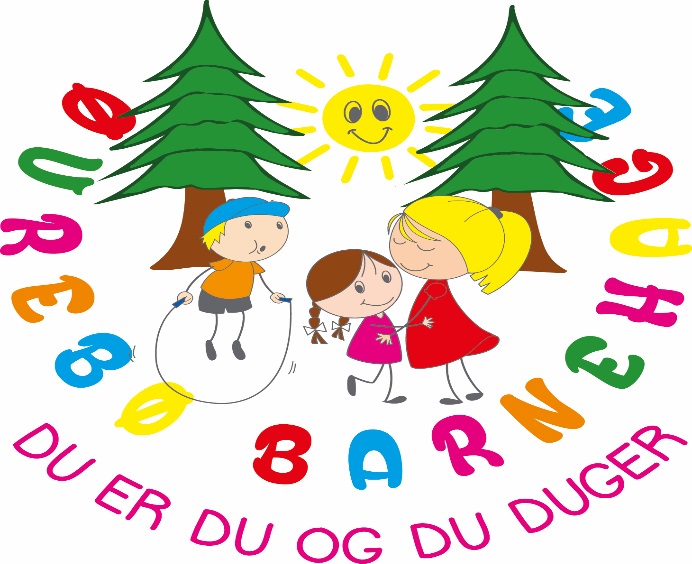 ”du er du og du duger ”    ” Trygt og godt for stort og smått- mestring og trygghet gjennom lek og gode relasjoner” Årsplan for 2018 – 19Øvrebø barnehage                          mål for barnehagen Tydelige, engasjerte og varme voksne, gir trygge og selvstendige barn - som opplever mestring i et inkluderende fellesskap med like muligheter. INNHOLDSFORTEGNELSEPresentasjon av barnehagen 				s.4Bakgrunn for barnehagen					s.4Forord								s.5Opplysningsplikt						s.6Tverretatlig samarbeid					s.6Generell info: (Livsglede)					s.7Hvordan sikre seg god informasjon				s.7Merkedager 							s.8My Kid								s.8Planleggingsdag						s.8Dagsrytme							s.8Ny i barnehagen – Tilknytning 				s.9Barnehagens mål og satsninger 				s.10Inkluderende læringsmiljø 					s.11Hvordan gjennomfører bhg - mål og satsninger		s.12Vårt utg.pkt for pedagogisk -og satsnings arbeid		s.12Barns medvirkning						s.13Barnehagens syn, visjon, verdier og arbeidsmåter		s.14Verdigrunnlag							s.15Slik ønsker vi voksne å jobbe med barna			s.16Vi voksne kan tilby						s.17Vi er der for barna, når de trenger det			s.18Barnehagens pedagogiske plattform			s.19Læringssyn 							s.19		                                   Omsorg, Læring, danning, vennskap og fellesskap 		s.20				       Lek, og hva lærer barna i leken?				s.21				Barnehagens arbeid gjennom….				s.22			          Hvordan arbeider barnehagen med det…			s.23Hvilke erfaring gjør barna av det?				s.23Personalets rolle for tilretteleggelse for……		s.24Ped.utelek, og hvordan sikre pedagogisk utelek		s.25Barnehagens bruk av nærmiljøet				s.25Likestilling og likeverd					s.26Demokrati							s.26Mangfold og gjensidig respekt				s.26Bærekraftig utvikling						s.27Livsmestring og helse					s.27		Sunt kosthold							s.27Si det								s.28Tilrettelegging av pedagogisk praksis			Barnehagens digitale praksis				s.29Planlegging, vurdering , dokumentasjon			s.29/30							Prosessen skal bære preg av..					s.31Hvordan vurderre vi dette?						s.31Evaluering								s.31		    Rosarussen- hva gjør vi?						s.32		                Progresjon og læringsutbytte					s.337 fagområdene							s.34Kropp, bevegelse og helse						s.35/36Natur, miljø og teknologi						s.37/38Kommunikasjon, språk og tekst					s.39/40Kunst, kultur og kreativitet						s.41/42Etikk, religion og filosofi						s.43/44Nærmiljø og samfunn						s.45/46Antall, rom og form							s.47/48Foreldresamarbeid							s.48Overgang mellom hjem – og barnehage Overgang mellom avdelinger					s.49Overgang barnehage – skole						s.50Overgang mellom barnehage					s.50Barnehagen som språklig arena					s.51	Årsplanen vil være et redskap for personalet å jobbe etter i barnehagen, i tillegg vil vi ha en virksomhetsplan som er mer rettet mot det praktiske, samt opplysninger og informasjon om virksomheten.Den vil også inneholde en egen progresjonsplan med utviklingsmål for fareområdene, delt inn i alderstrinn.ENDRINGER KAN FOREKOMME I ÅRSPLANEN!Presentasjon av Barnehagen!Hjertelig velkommen til Øvrebø barnehage; barn, foresatte, og ansatte.Vi er en liten 2 avdelings barnehage som ligger idyllisk til inni skogkanten på Loland, omgitt av allsidig natur, med flott skiløype, akebakke , stort lekeområde,  og flott gapahuk med magiske håndlagde lekeapparater -  rett utenfor barnehagen.                                                    Uteområdet er oppgradert, med flott gummidekke, ny plen og ny utforming.Vi bruker mye gapahuken, som ligger noen hundre meter fra barnehagen. Der er tilrettelagt for matlaging, lek, undring, og magi.                                                                                                                                                          Vår og sommer har vi mulighet til å gå turer i skog og mark, rett utenfor barnehagen. Her er det stor grobunn til å undre oss sammen med barna, over hva som skjer i naturen i de ulike årstidene. På vårparten har vi også en del turer bort til kuene på jordet.Barnehagen ønsker å være en støttespiller og trygg læringsarena for barn og foreldre, samtidig som vi ønsker et godt og åpent samarbeid. Det er derfor viktig med foreldresamtaler, samarbeidsmøter, foreldremøter, og foreldreråd, slik at vi oppnår best mulig kvalitet for dere brukere. Vi ønsker også å være tilstedeværende og imøtekommende med foresatte og barn i hente/bringe situasjoner. Samtidig som vi er reflekterte og varme vokse som elsker jobben vår.Ansatte i barnehagen er opptatt av at dere skal bli møtt med respekt, forståelse og tillit. Det er viktig for oss at dere vet: vi tar jobben vår på alvor!  Vi ser, hører og tar vare på ditt barn, med voksne som bryr seg, gir omsorg, og tar barnet ditt på alvor.Vi er en barnehage med to avdelinger, fordelt slik:Løvebarna fra 3-5 år Maurtua fra 0-3 årVi tilbyr plasser: 60 % – 80 % - 100 %. Vi ønsker å takke dere som har valgt å gå i vår barnehage, og gleder oss til å bli kjent med dere nye, og samarbeide videre med dere vi kjenner. Ha et fint år i barnehagenBakgrunn for barnehagenBarnehagen skal tilby barn under opplæringspliktig alder et omsorgs- og læringsmiljø som er til barns beste. Den skal både være en pedagogisk virksomhet og et velferdstilbud for småbarnsforeldre. Barnehagen skal støtte og ta hensyn til det enkelte barn, samtidig som hensynet til fellesskapet ivaretas. Øvrebø Barnehagen ble i mange år drevet av Øvrebø Frikirke på gamle Mølla skole på Skarpengland, i samarbeid med Vennesla kommune.Blå Kors eiendom overtok driften i 1999, og flyttet opp til Loland.I dag eies og drives Øvrebø barnehage av Øvrebø Opplæringskontor AS.Barnehagen har utvidet kristen formålsparagraf.Vi har et nært og rikt samarbeider med Øvrebø videregående skole og Øvrebø opplæringskontor. Dette samarbeidet er med på å øke kompetansen og kvaliteten til barnehagen Vi tar imot praksiselever og lærlinger fra skolen. ForordBarnehagen ligger inn under Kunnskapsdepartementet, og er en del av utdanningssystemet iNorge – livslang læring - for alle barn i alderen 0-18 år.Vi vet at mye av barnets personlighet blir dannet i førskolealder.Barnehagen har av den grunn et stort ansvar for å bidra med å forberede det enkelte barn til å møte framtidens forventninger ved å gi de en pedagogisk/læringsmessig plattform.Vi må forholde oss til stortingsmelding 41, som omhandler Kvalitet ibarnehagen (http://www.regjeringen.no ).«Rammeplan for barnehagens innhold og oppgaver» er en forskrift til lov om barnehager. Målet med rammeplanen er å gi styrer, pedagogiske ledere og det øvrige personalet en forpliktende ramme for planlegging, gjennomføring og vurdering av barnehagens pedagogiske virksomhet. Rammeplanen redegjør for barnehagens samfunnsmandat, og innholdet skal synliggjøres i årsplanene til barnehagene. Alle barnehager er pålagt gjennom lov og Rammeplan å skrive en egen årsplan. Den skal presentere barnehagen på en slik måte at det tydelig kommer fram hvordan personalet jobber med områdene i rammeplanen. I denne årsplanen er kapitlene bygd opp slik: I tillegg har Vennesla kommune utarbeidet en felles lokal årsplan som e alle barnehagene i Vennesla kommune jobber etter.Alle som jobber i barnehagen er pålagt taushetsplikt og må skrive under på et taushetsløfte i forhold til informasjon vedrørende barn, foresatte og personalet. Videre må alle som ansettes legge fram politiattest ved tiltredelse. Attesten skal vise om vedkommende er siktet, tiltalt eller dømt for seksuelle overgrep.      Opplysningsplikt og samarbeid Barnehagen har lovpålagt opplysningsplikt.Barnehagen har lovpålagt opplysningsplikt til barnevernet angående forhold de blir kjent med der barns helse og utvikling står i fare. Opplysningsplikten til barnevernet går foran lovbestemt taushetsplikt, og er begrunnet i barnevernets behov for å motta opplysninger om barn i alvorlige omsorgs- og livssituasjoner. Dette betyr at barnehagens taushetsplikt settes til side der vilkårene for opplysningsplikt er til stede.Dersom det er grunn til å tro at et barn blir mishandlet, eller blir utsatt for andre former for alvorlig omsorgssvikt, eller når et barn har visst vedvarende alvorlige atferdsvansker, har en offentlig/privat instans, som kan være ansatte i barnehage/skole, tannleger, leger osv – har disse en plikt til å melde fra til barneverntjenesten i kommunen.

Dette fremgår f.eks. av barnehageloven § 22, annet ledd og barnevernloven § 6-4.
De samme bestemmelsene presiserer at opplysningsplikten gjelder både av eget tiltak (meldeplikt), og etter pålegg fra barneverntjenesten eller andre barnevernmyndigheter. Opplysningsplikten er et selvstendig og individuelt ansvar som påligger alle barnehageansatte. Det fremgår likevel av barnehagelovens § 22 annet ledd at det normalt er styreren i barnehagen som skal gi opplysninger til barneverntjenesten.Barnehagen har tverretatlig samarbeid Barnehagen har mange samarbeidspartnere som barnevern, habiliteringstjenesten, pedagogisk psykologisk tjeneste (PPT), helsestasjon, Familiesenteret, Øvrebø videregående skole, og Skarpengland skole.  Barnehagen har et tett samarbeid med disse eksterne instanser, og tverretatlig samarbeid. Ved gjeldene saker som bla.  omhandler vold, overgrep, omsorgssvikt, og bekymringer, er det utarbeidet handlingsplaner og beredskapsplan som gir oss veiledning i hvordan vi håndterer dette i personalgruppen. Hvordan vi går frem videre, tiltak som settes inn og rutiner. Den omtaler også hvilke instanser vi henvender oss til i gjeldene situasjoner. https://www.vennesla.kommune.no/Generelle informasjoner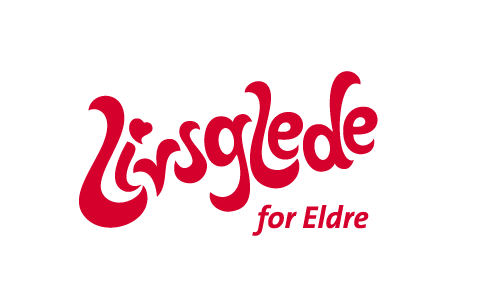 Barnehagen er en «Livsgledebarnehage»  	En livsgledebarnehage besøker eldre i sitt nærmiljø jevnlig,og skaper gode opplevelser gjennom felles aktiviteter. Livsglede for Eldre er svært opptatt av den helsefremmende effekten, som det frivillige bidraget har for alle involverte.I alt vi gjør er vi opptatt av samspillet mellom gammel og ung.Hensikten er å stimulere til felles aktivitet. Da gir vi eldre muligheten til å være en ressurs for barn og unge. Besøkene hos de eldre i nærmiljø forankres i barnehagens rammeplan.Vår barnehage besøker Hægelandsheimen.Noen av barna er da med en voksen opp. Det barna har gjort er , sang, lek og spille spill. Etter hvert når dette er litt mer innarbeidd, og besøkene flere- er det letter å evaluerer dette.  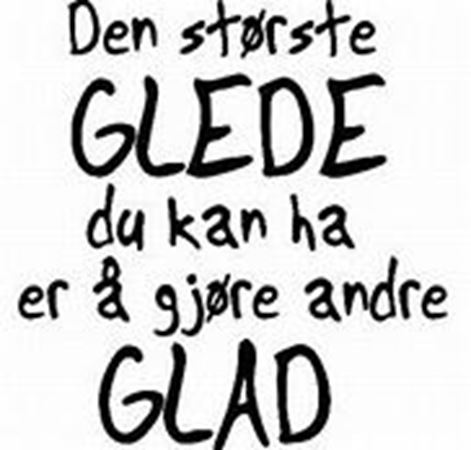 Barnehagens mål og satsningsområder                          mål for barnehagenTydelige, engasjerte og varme voksne, som gir trygge og selvstendige barn - som opplever mestring i et inkluderende fellesskap med like muligheter. Satsningsområder for 2018/19 er:  Inkluderende læringsmiljø (se eget pkt. s. På Løvebarna er skogen satsningsområdetLitt kort om hvordan vi vil jobbe med dette:Målet med satsningen, og temaet er at barna skal bli kjent med ulike dyr, trær, insekter og årstider i skogen.Fokuset vil i stor grad rette seg mot, hvordan vi skal ta vare på naturen i forhold til miljø?Videre vil vektlegge det å undre oss sammen med barna. Hva kan vi lage av det vi finner i skogen?Kan vi bruke telling i skogen?Hvilke mønster kan vi lage? Osv.Barns medvirkning skal ha stor plass i temaet, og vi ønsker å bruke barns innspill, og deres rett til å medvirke i sin hverdag i barnehage. Dette skal komme til uttrykk i personalets planlegging og gjennomføringenLeken vil også ha stor plass når vi er i skogen.På Maurtua er eventyr satsningsområdet:Litt kort om hvordan vi vil jobbe med dette:Vi vil ha fokus på eventyrene, « Bukkene bruse, og de tre små griser», tallet tre vil også ha en sentral rolle, fordi dette er et magisk tall i de fleste eventyr.Gjennom fokus på bruk av eventyr, vil barna naturlig få mye gratis kunnskap om begreper.I samling vil vi gjøre nytte av å formidle gjennom bruk av konkreter. Rollespill vil ha en sentral rolle, og både barn og voksne skal være aktive aktører.Det vil bli lagt en «titteboks», av eventyrene som vil stå på avdelingen, og barna kan se inni.Formingsaktiviteter vil bli inspirert av eventyrene, barns innspill og tilbakemeldinger, gjennom deres uttrykksmåter og kroppsspråk.Inkluderende læringsmiljø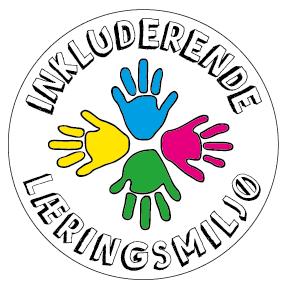 Vennesla kommune og knutepunkt kommunene har etablert en felles plattform for samarbeidet barnehage og PPT, skole og PPT. Barnehagene skal utvikle en god læringsstruktur for alle barn.For personalet innebærer dette at vi jobber uti fra systemteoretisk tilnærming og tenking.   Dette vil igjen bety at vi flytter fokuset fra individet til miljøet og sammenhengen barnet lever i.Kommunens satsning begynte i 2014 og vil holde frem til 2020.Hva er inkludering:Inkludering er å være en del ev en helhet, der delene er ulike, dette  skal gi like muligheter, og plikter for alle til å delta i felleskapet. Det pedagogiske tilbudet skal være likeverdig og tilpasses den enkelte. Målet i satsningen er:Alle barn og unge opplever et godt og inkluderende læringsmiljø som fremmer deres trygghet, helse, trivsel og læring. De tiltak og aktiviteter som settes i gang skal ha en positiv effekt på barn og unges læring og utvikling i barnehage og skole.                 Vennesla kommune har utarbeidet «Overordna handlingsplan mot mobbing for venneslabarnehagene». Alle barnehagene har nulltoleranse for mobbing. Ved denne type atferd vil det iverksettes strakstiltak overfor gjeldene parter - i nært samarbeid med foresatte – med nødvendig oppfølging, etter behov.Hvordan gjennomfører barnehagen satsningsområdene de har?Alt arbeid barnehagen utfører, skal være i tråd med de 9 punktene under, og de ansatte er forpliktet til å jobbe ut ifra dette.Satsningsområdene generelt skal forankres i personalet, slik at alle får et eierforhold til dette. Viktig at personalet motiverer hverandre. Tiltak vi da bruker er;Caser til refleksjon som går på relatert temaKollegaveiledning/veiledning, som skal oppnå best mulig resultat for gjennomføring av satsningsområdenePositive tilbakemeldinger i personalgruppa som viser at vi er på rett veiDeling av praksis som styrker veien videre og skal gi god progresjon i arbeidetUnderbygge med teoriVoksne som hele tiden reflekterer over , ser,  og lytter, slik at barns medvirkning taes hensyn til og sees  i hverdagen, både i planlegging og vurdering av arbeidet.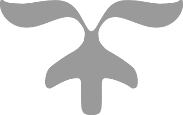 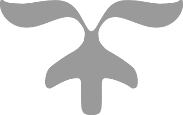         Barns medvirkningHvordan arbeider barnehagen med barns medvirkning? Barns medvirkning er nedfelt gjennom FN´s barnekonvensjon og i lov om barnehager ( §3). Barnekonvensjonen art. 12 slår fast at barnet skal ha rett til å gi uttrykk for sine synspunkter i saker som berører det, og barnets synspunkter skal tillegges behørig vekt i samsvar med dets alder og modenhet. «Barnehagen skal  være bevisst på barnas ulike uttrykksmåter og tilrettelegge  for medvirkning som er tilpassa det enkelte barna» jmf Rammeplanen s.27.Å arbeide med barns medvirkning, handler ikke om å finne frem til bestemte metoder, men om hvordan vi som voksne tenker om og ser på barn. Det er holdningene våre som leder frem til en medvirkningspraksis. Det er barnas møte med de voksne og barnehagens organisering som blir avgjørende for om det blir medvirkning eller ikke. De voksne skal ikke være ”påfyllere” av kunnskap, men tilretteleggere for læring og fellesskap.For å forstå barn må man undersøke de pedagogiske miljøene barna befinner seg i. Barnets væremåte er uatskillelig fra de sammenhengene og miljøene de møter. De pedagogiske miljøene er bla. de daglige rutinene barna skal forholde seg til, innholdet i barnehagen, rommenes utforming og personalets organiseringMedvirkning må ikke forveksles med medbestemmelse. Det handler ikke om at barn kan velge fritt og gjøre som de vil, men innebærer at barn skal delta aktivt i utformingen av barnehagens innhold.  Alle stemmer skal bli hørt, og de opplever at de har en betydning for barnehagen. Barn har rett til å få støtte i å uttrykke seg, bli synlige og ha en påvirkning i sin egen hverdag. Barna skal jevnlig få muligheten til aktiv deltagelse i planlegging og vurdering gjennom personalets ulike arbeidsmåter.  Videre må barnehagen observere, følge opp, organiseres og planlegges slik at det gis tid og rom for barns innspill. Vi ønsker å ta vare på det unike hos hvert enkelt barn	Slik vil vi jobbe med medvirkning:Hva skal barna lære av medvirkning  							 Hva gjør vi voksne med medvirkning: Barnehagens syn, visjon,  arbeidsmåter og verdier Verdigrunnlag«Barnehagens verdigrunnlag skal formidles, praktiseres og oppleves i alle deler av barnehagens  pedagogiske arbeid». Jmf Rammeplanen. S7.I det daglige arbeidet med barna er trygghet og omsorg alfa omega i alt arbeid vi gjør. I tillegg tar vi utgangspunktet i barneperspektivet, ved å ta vare på gode normer og verdier, opplevelse av at hvert individ er likeverdige, oppleve nestekjærlighet og positive holdninger i en atmosfære fylt med humor og glede. Barnehagen skal være en trygg og god plass å være, preget av gode samspill med omsorgsfulle, reflekterte og engasjerte voksne som er delaktige i barns hverdag. Det skal være en god og trygg plass å komme til.Alle barn har rett på å bli sett og hørt, inkludert og respektert. Vi skal lære at vi har respekt for menneskeverdet. De har rett til medvirkning ved å gi uttrykk for sitt syn og aktiv deltakelse av planlegging i sin hverdag i barnehagen. Engasjerte og reflekterte voksne som er tett på vil fange dette opp - slik at vi på best mulig måte kan veilede barnet på sitt nivå og premisser. Observasjonene er av nyttig redskap til videre planlegging, vurdering og evaluering av arbeidet med barna.        Barnehagen har utvidet formålsparagraf, fastsatt i vedtektene, dette med utgangspunkt i kristne grunnleggende verdier og gode holdninger.                                                                                                                Kristne grunnverdier som ærlighet, rettferdighet, nestekjærlighet, likeverd, toleranse, tilgivelse, kultur, helse og forvalteransvar overfor natur og dyr, er verdier som vektlegges i det daglige arbeidet i barnehagen, og som vi også er  Rammeplanen omtaler ordet tilgivelse, et ord vi kanskje ikke bruker i så stor grad.I personalgruppa har vi valgt å legge dette i begrepet for vår barnehage, og kjernen vil da være: Hvis det har vært en handling eller en prosess mellom minst 2 personer hvor den ene føler seg krenket, og de involverte gjør opp seg imellom -  da skal den som har forårsaket det vonde- kunne føle seg fri, og  den som føler seg krenket bør da gi slipp på det.Da skal du være tilgitt, men det er ikke det samme som at det er glemt.Ved høytider rettes fokuset mot det kristne budskapet, gjennom å utvikle gode verdier. Videre bygges arbeidet på trygghet, trivsel, omsorg, respekt, økt selvfølelse, mestring, empati, utforsking, vennskap og læring.  Slik ønsker vi voksne i Øvrebø barnehage å jobbe med barna Lek og hverdagsaktiviteterHumor				   Varme voksne		Glede	       							Tillit og respekt		      		Medvirkning					Demokrati		Omsorg			                  	    Mestring 								Godt Fellesskap                 Læring		    vennskap			                       Ærlighet		       Like muligheter			  Inkludering		 Reflekterte voksne		Trygg læringsarena     Tilhørighet 	      LikeverdVi voksne i barnehagen kan tilby: √ Tilstedeværende og engasjerte voksne som tar vare på, og har øye for selve opplevelsen        Og undringen sammen med barn.  √ En barnehage der barnet blir møtt med omsorgsfulle voksne, som er tilstede i samspill og samtaler. √ Reflekterte, gode, trygge, tydelige og varme voksne. √ At barna blir tatt på alvor, barndommen er en verdi i seg selv og dermed må vernes om, slik at barna kan utvikle gode barndomsminner. √ Holdninger om at alle barn er kompetente og må oppleve likeverd, og bli sett og hørt.  √ Gjensidig respekt for både store og små.√ Trygghet for store og små							 √ Tett og god dialog med foreldre. √ Holdninger om at barn er barn, ikke små voksne. √ Ta vare på de gylne øyeblikk.  √ Varierte opplevelser gjennom året. √ Omsorg – lek – læring – utvikling – selvtillit. √ Mye humor og glede.√ Fokus på inkludering og vennskap √ Et trygt og godt fang, med voksne som bryr seg.√ Voksne som faktisk brenner for jobben sin.√ Fokustid- økt bevissthet på tid av kvalitet- hva vi bruker tida vår på?√ Kompetente, faglige og dyktige voksneVi er der for barna når de trenger det: Jeg viser et trygt og tydelig kroppsspråk. Jeg søker balanse mellom barnets initiativ og meg som impuls-giver.Jeg lar barnet prøve selv for å gjøre egne erfaringer.Jeg er «trygg påle» på gulvet.Jeg investerer interesse i barnet.Jeg er en aktiv og delaktig voksen, som er tett påGjennom dette håper og tror vi at barna får et godt verdigrunnlag med gode kvaliteter, som de kan bygge videre på i livet.Vi vil gi barna en god barndom, det ønsker vi å sikre ved at:Personalet samarbeider godt og trives sammen. Det danner grunnlaget for at vi tar ansvar og hjelper hverandre i å gjøre en god jobb. Vi ønsker å kontinuerlig utvikle vår faglige kompetanse. Foreldre/foresatte og barn møtes med forståelse og respekt. Det danner grunnlag for en åpen og god dialog mellom barnehage og hjem. Barna gis mulighet for å lære på en lekende og inkluderende måte. Det danner grunnlag for at de utvikler en basiskompetanse gjennom sosialt samspill med andre barn og voksne.  Vi ser og ivaretar det enkelte barns behov, tar de på alvor, samt forsøker                så langt som mulig å tilrettelegge for individuelle løsninger. At vi arbeider med  Inkluderende læringsmiljø og  med pedagogisk refleksjon, som fører til et mer  bevisst og reflekterende personalet.Barnehagen  skal ha faste rutiner og stabilitet, slik at vi oppnår mest mulig trygghet for barna. Vi ønsker å støtte barna i konfliktløsning, slik at de kan utvikle seg til selvstendige individer  gjennom:  «Den gode samtalen» – positiv og utviklende kommunikasjon mellom barn/barn  og barn/voksen. Hjelpe barna å stimulere evnen til å forstå hvordan den andre tenker.               (Ansatte som stiller de riktige spørsmålene til barnet).                                                                                         Å ta andres perspektiv som stimuleres også bl.a. gjennom bruk av eventyr, lek og drama. Å Sette ord på følelser, hvor barna får oppleve at alle følelser er naturlige og tillatte. La barna prøve å håndtere konflikter med støtte av personalet, hvor vi og oppmuntrer barnas forsøk på å håndtere konflikter på egen hånd. Glede og humor. Barnehagens pedagogiske plattform:For å sikre barna i Øvrebø barnehage gode lærings- og utviklingsmuligheter, er det viktig med forankring av verdier og holdninger felles hos personalet. Vi har derfor i fellesskap jobbet frem og utarbeidet verdier som vi ser på som barnehagens pedagogiske plattform, og som vi forplikter oss til å jobbe etter.Slik ser vi på mennesket ( menneskesyn):Barn og voksen er likeverdigeMennesket har iboende muligheter til å utvikle seg selv i samspill med omgivelsene.Læringssyn:Når barn opplever voksne som er gode rollemodeller og veiledere, som sprer entusiasme/begeistring og jobber aktivt med å bearbeide sammen med barnet gjennom å lytte, observere, samtale og reflektere, vil barna lettere kunne gjenkalle kunnskapen og overføre den til senere læringssituasjoner.Vi mener at barn lærer best gjennom samhandling, medvirke og være deltakende med barn og voksne hvor kommunikasjon er en grunnleggende faktor. Gode varme relasjoner mellom voksen og barn, er grunnlaget for et godt læringsmiljø i Øvrebø barnehage. Videre vektlegger vi helhetlig læring med barnet som en del av et større sosialt fellesskap = sosiokulturelt læringsperspektiv.Legge til rette for å dele grupper, som danner vennskap og gode relasjoner.Lek: Lek, og hva lærer barna i lek?I dag vet vi mye om lekens betydning for barn. Leken er en viktig del av barnas liv. Gjennom lek utvikler de sosiale og fysiske ferdigheter, opparbeider seg mestringsfølelse og selvtillit.I lek utvikles barnets språklige kompetanse som påvirker utviklingen følelsesmessig, intellektuelt og sosialt.For å lykkes med dette og med utgangspunkt i kartlegging gjort av personalet skal vi komme frem til gode tiltak til det beste for barna og det læringsmiljøet hvor de hører til. Barnehagen skal videreutvikle sin kunnskap og praksis for å legge til rette for et bedre og mer inkluderende læringsmiljø for hvert enkelt barn. Mange ulike aktiviteter og pedagogiske metoder konkurrerer om plass i barnehagehverdagen, men fremdeles kan ingenting måle seg med leken. Leken kjennetegnes av at den er spontan, frivillig og styrt av barnets indre forestillinger, erfaringer og fantasier. Leken har en fremtredende plass i barns liv også i barnehagen. Det er umulig for barn å la være å leke. Lek og læring går hånd i hånd for små barn. I leken/ rolleleken kan barna tilegne seg kunnskap, sosiale ferdigheter, utvikle språket, bearbeide følelser, lære seg normer og verdier. Leken bidrar til livsglede, entusiasme, motivasjon og utvikling. Barnet leker med utgangspunkt i sin nysgjerrighet, sine evner og forutsetninger. Det er derfor viktig at personalet utvikler høy kompetanse på lek. Forskning viser at når barn og foreldre blir spurt om hva som er det viktigste i barnehagen, er svaret entydig - vennskap og lek!Barnehagens arbeid gjennom danning, omsorg, lek, læring, vennskap og fellesskap, og kommunikasjon og språk.Det helhetlige synet på læring er spesielt for barnehagen som pedagogisk virksomhet. Barn skal få leke og utfolde skaperglede, undring og utforskertrang. Arbeid med omsorg, danning, lek, læring, vennskap og fellesskap, kommunikasjon og språk, skal ses i sammenheng og samlet bidra til barns allsidige utvikling.Trygghet, omsorg og gode relasjoner mellom voksne og barn er av den aller største betydning i de første leveårene, og danner grunnlaget for all utvikling og læring. Muligheten for å kunne gi og ta imot omsorg er grunnlaget for utvikling av sosial kompetanse. Omsorg i barnehagen handler både om varme og gode relasjonen mellom personalet og barna, og om barnas omsorg for hverandre i et godt fellesskap. Gjensidig samhandling med barn og voksne i lek og læring er en forutsetning for barnets trivsel, mestring, glede og danning. Å lære barn å vise respekt for hverandre, samt se på oss mennesker som likeverdige uansett funksjonsnivå, kjønn, sosial rang, alder, kulturell bakgrunn er viktig for at barn kan utvikle gode fellesskap som igjen gir varige vennskap. Voksne er rollemodeller i alt de gjør. Samspillet og dialogen mellom barn og voksne i Øvrebø barnehage skal være preget av Omsorg, gjensidig respekt og god språklig dialog som underbygger støtte, anerkjennelse og en følelsesmessig innlevelse, med aktive og bevisste, varme og reflekterte voksne. Dette ser vi på som selve grunnlaget for den ”livslange læring».Ved at personalet er tett på, kan barna veiledes i møte med hverandre, og lærer å:Hvordan arbeider barnehagen med dette:Hvilke erfaringer gjør barna av dette: I barnehagens rammeplan understrekes det at barn som ikke deltar i lek, holdes utenfor eller ødelegger andres lek, må gis særskilt oppfølging. Barn trenger voksne som støtter, stimulerer og gir utviklende innspill til rolleleken. Barnehagen skal legge til rette for variert lek som gir mulighet for læring, gode opplevelser, glede og mestring for alle barn.   Vi er tilgjengelige, støtter, inspirerer og oppmuntrer barna til gode lekopplevelser – alene og sammen med andre. Vi stimulerer til lek gjennom opplevelser i et allsidig fysisk miljø. Felles opplevelser som turer, samlinger og drama gir inspirasjon til felles lek. Bevisst fordeling og tilstedeværelse av personalet, presentasjon av tilstrekkelig og variert lekemateriell, innredning av rom og utelekeplass skal være med på å sikre barna god og variert lek i Øvrebø barnehage. Personalets rolle er å legge til rette for egenledelse, lek og vennskap gjennom Pedagogisk(ped.) utelek: Utelek og uteaktiviteter er en viktig del av barnekulturen som må tas vare på alvor.  Vi ser på leken som viktig, og tilrettelegger utetiden, pedagogisk.Dette vil gi barn naturlige fysiske utfordringer.Utemiljøet gir muligheter for frisk luft, opplevelse av klima, årstid og natur, god fysisk aktivitet/bevegelse, støyende og arealkrevende aktiviteter, allsidige leke former og stimulans av sansene (syn, hørsel, smak - og luktesans) gjennom kontakt med naturen. Barnehagens bruk av nærmiljøet.Når barnehagen har satsningsområder gjennom barnehageåret, vil vi bruke nærmiljøet aktivt for å få større bredde i vårt vurderingsarbeid i etterkant av hvordan gjennomføringen ble. Barna skal og ha en aktiv rolle i sin medbestemmelse av hvordan vi vil  gjennomføre  det. Barna skal få kunnskap om og tilknytning til lokalsamfunnet i forhold til natur, kunst og kultur, arbeidsliv, tradisjoner og levesett. Bli kjent med endringer som skjer i samfunnet. Vi ønsker at barna skal se seg selv i en større historisk sammenheng. Hvordan var Øvrebø for 60-70 år siden? Hvordan levde menneskene her da? Hva gjorde de?  Hva levde de av? Osv. Dette er noe av det vi ønsker å finne ut av. I den forbindelse skal vi få besøk av besteforeldre, lære å bake brød i gammelovn, bake lefser, se på gamle redskaper, bilder, og høre historier, kanskje kan vi også kler oss ut som i gamle dager. Vi jobber med dette  slik:Siste uke i mai og første uka i juni - brukes til prosjektetBesøk til Prestegården- bake brød i steinovnBruk av bilder, og filmer fra eldre dager    Tur til «fjellet» - TyskertrappaTa med ting og tøy fra eldre tider – visedag  - hjemmebesøk  Prøver å få til ulike bedriftsbesøk i nærmiljøet    Bussturer i nærmiljøet. Vi har tilgang til busser på Øvrebø opplæringskontor, dette gir oss stor frihet til å kjøre rundt i nærmiljøet.                                                                                                                                                                                                   Likestilling og likeverd Inkludering er fundamentet i barnehagens verdigrunnlag. Barnehagen skal gjenspeile mangfoldet i samfunnet i forhold til funksjonsnivå, alder, kjønn, kultur/ språk og familiebakgrunn. Rammeplanen er tydelig på at barnehagen skal være et inkluderende fellesskap med plass til det enkelte barn. Barnehagen skal fremme positive handlinger som motvirker avvisning, mobbing og vold. Inkludering betyr at man må endre helheten, slik at alle finner sin plass. Miljøet må tilpasse seg barnet, ikke motsatt. Hvordan arbeider barnehagen med likestilling?  Likestilling mellom kjønnene skal gjenspeiles i barnehagens pedagogikk. Barnehagen skal oppdra barn til å møte og skape et likestilt samfunn. Gutter og jenter skal ha like muligheter  Barnehagens materiell og utstyr må stimulere til allsidig lek. En reflektert holdning til kjønnsroller i personalet.DemokratiI et samfunn med stadig økt mangfold, trenger barn forståelsen av å vise respekt for ulikheter. Barn skal medvirke for å utvikle seg til modige voksne, som tør å skape forandringer. Deres erfaringer kan gi oss andre perspektiver og en annen innsikt. Barnehagen underbygger dette med bla: Utvikle positive holdninger i et inkluderende samfunn. Gi gode verdier og normerDemokratisk deltakelseBarn skal ha like rettigheter til å delta og medvirke aktivt i felleskapet.  Barnehagen markere Samefolkets dagBarnehagen markere FN dagen Mangfold og gjensidig respektØvrebø barnehage skal tydeliggjøre respekten for mennesket, hvor alle blir sett og hørt individuelt og i fellesskap. Gjennom bla. Fremme mangfold og gjensidig respekt. Barn skal lære at vi er avhengige av mangfold for at samfunnet skal fungere, Få forståelse for at det finnes flere måte å tenke på - gjøres på - slik at vi kan lære av hverandre.Bærekraftig utvikling Barna skal få kjennskap til utvikling om dagens behov uten å ødelegge mulighetene for at kommende generasjoner. Sentrale begreper er: økologi, økonomi og sosialt. Dette vil vi synligjør ved å: Lære barn å ta vare på seg selv, hverandre og naturen.  Lærer barna at vi er avhengige og viktigheten av hverandre -  for å kunne ta vare på jorden vi bor på i fremtiden og. Fokus relatert til gode opplevelser i naturen. Lære barna gode holdninger og gi de sunne verdier innenfor økonomi, natur, etikk log solidaritet.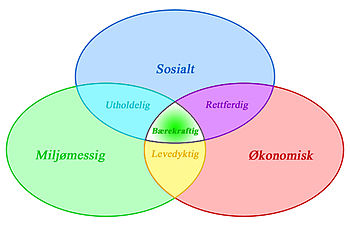 Arbeidsliv og miljøforvaltningLivsmestring og helseOmfanget av psykiske helseplager er økende og må forebygges i tidlig alder. Vi vil derfor ha stort fokus på god helse, mye fysisk aktivitet, sunt, variert og allsidig kosthold, som er med på å gi bedre motorikk, aktive barn, bedre psykososiale, som igjen vil gi gevinst i forhold til økt selvtillit/mestring / helse osv. for å bedre dette vil vi forebygge dette gjennom:Helsebringende og forebyggende arbeid - både fysisk og psykisk. Styrking av det psykososiale miljøet Barna skal oppleve mestring, trivsel, glede, gode samspill, inkluderende felleskap, og danne vennskap i hverdagen. Barna skal lære å takle motgang og håndtere utfordringer som vil komme i livet, hvor de ansatte har fokus - ved å hjelpe å bli mer robuste til å møtte dette. Tidlig innsatsVi bruker nærområdet mye til turer, og har turdag minst en gang i uka. 			 Bruk av gymsalKoselig kjøkken tilpasset barns deltakelse, med fokus på sunt kosthold, og glede gjennom prosessenMini røris- bevegelse programBruk av Skrivedans og tankekart til refleksjon Si det – Mikkel og Mina (samarbeid med barn og familie enhet- se neste side).)Barna har sin egen HMS, dette er for å sikre « barnas arbeidsmiljølov» En forelder fra SU er med å utarbeide skjemaet i interkontrollen, som signeres og sendes videre til kommunelegen.SI DET:Tilrettelegging av allmennpedagogiskpraksis.Barnehagen skal tilpasse det allmennpedagogiske opplegget ut ifra barns behov og nivå- og tilrettelegge for de barna som skulle trenge ekstra støtte. Tilrettelegging og evaluering underveis for best mulig tilbudAlle barn uansett behov skal inkluderes i gruppa.Barnehagen digitale praksisBarna skal bruke det digitale verktøy aktivt sammen med voksne, dette for å støtte barns læreprosesser, som et substitutt til læring, og at barn lærer etisk forståelse i arbeid med digitale medier.  Dette skal benyttes i lek, læring og i kreativitet. Planlegging, dokumentasjon, vurdering,evaluering og læringsutbytte«Barnehagen skal være en pedagogisk virksomhet som skal planlegges og vurderes» Jmf Rmpl. S. 37. Planlegging i hverdagen er viktig for å sikre progresjon og kvalitet, og at det sikrer at vi jobber mot våre satsningsområder  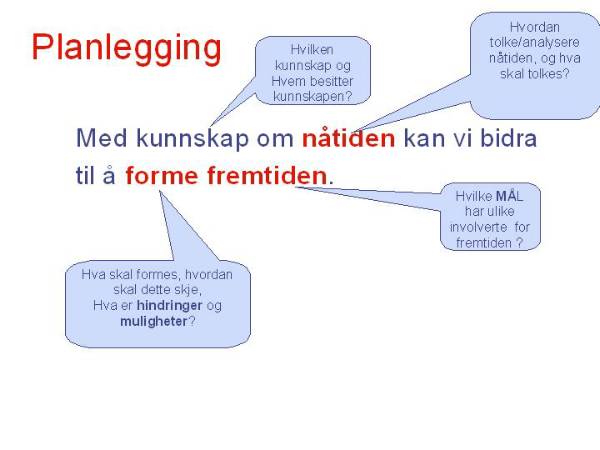  I arbeid med planlegging gjør barnehagen følgende:3 planleggingsdagers i året med fokus på dettePersonalmøte 1.gang pr måned- med fokus på dette.Pedagogmøte ukentlig/avdelingsmøteAvsatt tid til personalet ved planlegging og dokumentasjonBruk av barns synspunkter, erfaringer, og medvirkning i planleggingsarbeidet. Barna skal alltid bli spurt, og skal ha medvirkning i planleggingen Bruk av innspill fra foresatte ved foreldremøter, brukerundersøkelser og lignende Daglig dialog med foresatte, og åpenhet for evt innspillTa barns innspill på alvor og jobbe videre med de  satsningsområdene våreUtarbeidelse av egen årsplanBruk av observasjonerBruk  av praksisfortellinger og refleksjonBruk av SMTTE skjemaBruk av gjort lært lurt skjemaInnspill i samlingstund- hva barna synes har vært gøyest denne uka?Lydhør overfor hva barna liker, og ønsker å gjøre i barnehagenAnsatte skal være åpne for å lære av egen praksis gjennom refleksjoner.Egne skjema, som skal brukes i planlegging, vurdering og evaluerings arbeid.I dokumentasjonen kommer det frem hvordan barnehagen arbeider i tråd med Rammeplanen, satsningsområder  og barnehageloven. Hvordan vi arbeider som pedagogisk virksomhet, i tråd med gjeldene lover, hva barna opplever og gjør i barnehagen. Dette skal være synliggjort for alle. I år er satsningsområdene valgt fordi barna har vist stor interesse for dette gjennom barnehageåret. Vi ønsker derfor å fokuserer på det vi har lært, erfart , sett og tilbakemeldinger fra barn og foresatte, og bygge videre på dette. Vi har et utgangspunkt for hvordan vi vil gjøre det, men har stort rom for at planen skal være dynamisk og derfor bruke barns innspill underveis å bygge på.Dokumentasjonen kommer til uttrykk gjennom:	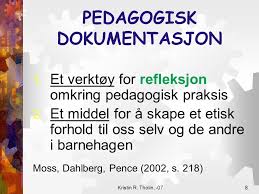 Alle med skjema (observasjonsskjema) brukes i foreldresamtaleKommunens årsplanØvrebø barnehage egen årsplanProgresjonsplan for fagområdet VirksomhetsplanÅrshjul med rutinerEvaluering av månedsplanPraktisk pedagogisk årshjulBruk av praksisfortellinger til refleksjon Bilder – prosesserPerm for evalueringVurdering av det pedagogiske arbeidet skje jevnlig i barnehagen, og synliggjør hvordan personalet arbeider. Personalet skal kontinuerlig reflektere over sitt arbeid og gjennomføring.  Målet med dette er å sikre at barna får det tilbudet de har krav på gjennom lover og regler. Barns meninger og erfaringer skal tas med i vurderingsarbeidet.Det er viktig å vurdere og evaluere prosessen i alt arbeidet og satsninger vi gjør. Vi er ikke opptatt av produkt, men prosess.Prosessen skal bære preg av:Glede og humorGi den enkelte mestringsfølelseØke gruppetilhørighetenFølelsen av å bidra og skape noe sammenUtvikle samarbeidsevne i grupperDet å prøve ulike løsninger (det å være løsningsorientert)Hvordan vurderer vi dette: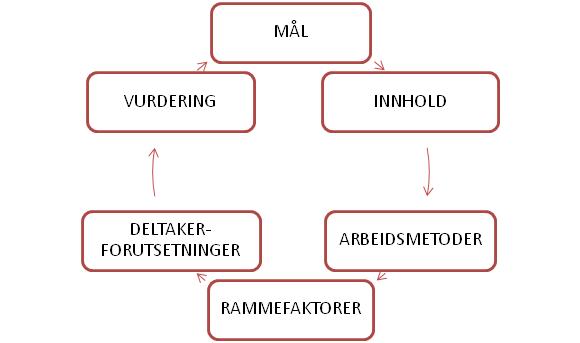 Gjennom daglig  pedagogisk refleksjonKollegaveiledningGode observasjoner av barnegruppa, og enkelt barn Observante og tett på -voksne som vurderer hele tiden situasjonenReflekterte voksne, som ser og lytter til barna- og den enkelte Vurdering av og  i samlingsstundVurdering av det pedagogiske arbeidGode samtaler med barnaGod kommunikasjon mellom personaletEvaluering gjennom skjemaer barnehagen bruker.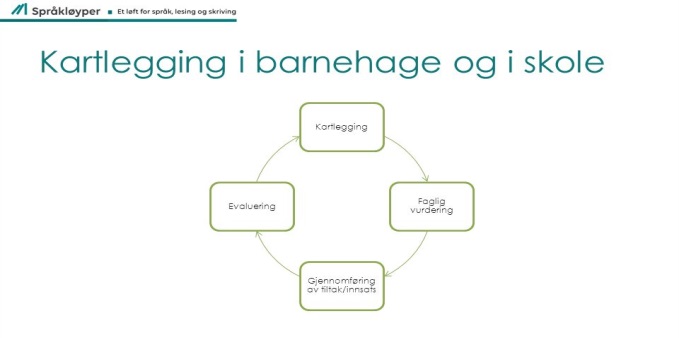 Evaluering av måloppnåelse for satsningsområder, årsplan og pedagogisk arbeid  barnehagen:	Evaluere månedsplan, med innspill fra barna, ved å bruke dette videre i planlegging og gjennomføringerEvaluere på personalmøter- årsplan, virksomhetsplan, progresjonsplan -fremdriftsplanerSamtale med barna- ta med innspill Foreldremøter- innspill til årsplan, i planlegginger og i vurderingsarbeidet. evaluereSu godkjenning av årsplan, med innspill til planlegging av nye satsningsområderOg tilbakemelding og vurdering av årsplan Evaluere helhetlig årsplan på personalmøte i februarVed foreldresamtaler er flere av spørsmål rette mot ønsker de har for det pedagogiske arbeid i barnehagen hva de ønsker vi skal ha med i planleggingen, gjennomføringen i det videre arbeidet.Tilbakemeldinger på vurderingen av arbeidet vi gjør kommer til uttrykk gjennom brukerundersøkelser, samtaler , intervjuer, observasjoner, FacebooProgresjon og læringsutbytte Antall år i barnehage før skolestart kan variere. Likevel skal aktivitetene tilpasses og forbeholdes de enkelte aldersgrupper. Alle behøver ikke være med på alt. Barnehagen skal skape en progresjon i innholdet og bidra til utfordringer for barna, slik at de til enhver tid har noe strekke seg etter.  Opplevelser, aktiviteter og utfordringer skal øke i takt med alder og modning. Det er de ansattes ansvar at denne progresjonen finner sted.  Gjennom spesifikasjoner som hvert fagområde omtaler fra s 32 og utover, evalueres dette med jevne mellomrom for å se om vi er på vei mot mål vi har satt oss, og om det er gjennomførbart.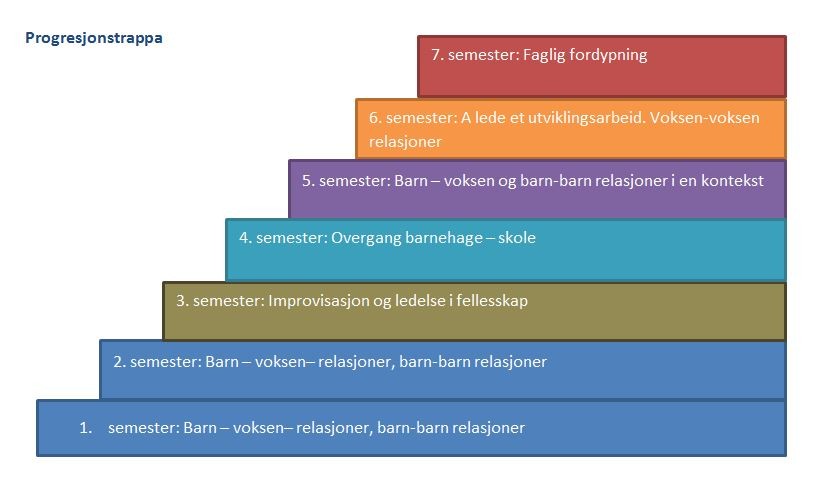 Læringsutbytte :Vårt utgangspunkt er at vi lærer fra vi er født, og vi lærer mest de seks første årene av livet. Det gjør at barnehagen er en viktig sosialiseringsarena. Øvrebø barnehagen skal derfor fungere som en meningsfull arena der barna får bygge ferdigheter, kunnskap og holdninger som er nødvendig for livslang læring.  Det pedagogiske opplegget må være av god kvalitet. Modell under viser i midten- barnehagen- og begrepene rundt sirkelen har vi fokus på slik at vi som barnehage kan gi barna et læringsutbytte. Etter modellen kommer hvert enkelt fagområde, som illustrer hvordan vi jobber med fagområdene, og målene for 1-2 åringer, 3-4 åringer og 5-6 åringer.  I tillegg er der også progresjon i målene for ansatte.  Dette for å sikre progresjon og måloppnåelse av det pedagogiske arbeidet. Dette evalueres i løpet av våren på personalmøte, og endres da etter refleksjon om hvcor stor grad av måloppnåøese detet hadde. 				Barnesyn/læringssyn		Likestilling 		Dokumentasjon	Læringsarena		Barns medvirkningSamarbeid med skole		Digitale verktøy			Sosial kompetanse	7 fagområderDe 7 fagområdene:DISSE FARGENE BESKRIVER HVERT FAGOMRÅDE. KROPP, BEVEGELSE OG HELSEKropp, bevegelse og helse: Maurtua:Lek i gymsalØve på å sitte stille i samlingØve på blyantgrepBevegelsesleker, sangleker, mimelek, og dansing.Gjennom konfliktløsing jobber vi med respekt for hverandre. Aksepterer at vi er forskjellige.Leke dyr/ulike bevegelserTur med ulike kroppslige utfordringer HinderløypeGrov og finmotorisk lek, ute og inne.SansemotorikkTurdager utifra tema/vanlige turdagerBevisstgjøre navn på kroppsdelerØve på å kle segDo-treningMini Røris Løvebarna:Mini røris, Skrivedans, snakkepakkaØve på å sitte rolig i samling, bruk av forskjellige måter, og hvordan.Rett blyant grep i aktiviteterRekke opp hånda i samlingGjennom konfliktløsning jobber vi med respekt for hverandre. Aksepterer at vi er forskjellige. Gode rollemodeller for hverandreGrov og finmotorisk lek, ute og inne.Sansemotorikk, sangleker, regellek, Tørre å være seg selvHinderløype og gymsalInkluderingLære å samarbeideBli kjent med kroppenMat, smøremåltider, lage mat uteTurer til gapahukTurer til gymsalen 2.NATUR, MILJØ OG TEKNOLOGINatur, miljø og teknologi: Maurtua:Finne dyr i naturen/små kryp, store dyrLage feller til små krypLete etter dyreekskrementer på turOppleve de ulike årstideneTurerLegge ut mat til dyrene/fuglemat o.l.Vise/utvikle respekt for alt livSe på landskapet, undre seg sammen med barna.Begynnende forståelse for samspill mellom natur og mennesket – kjærlighet til naturenTa vare på naturenBegynnende kunnskap om fødsel-vekst-aldring og død.Sansene våre – persepsjonFast observasjonsplassLøvebarna: Barna lærer om miljø og nedbrytingFast biotop, med observasjon gjennom året Lage ting av det vi finner i naturenHinderlløypeTurer og ekskursjonOppleve, og undre seg om de ulike årstidene i sammenVise/utvikle respekt for alt livBruke sansene våre i naturenEksperimentere i grupperKjennskap til prosess fra fødsel til dødLære om fisker, dyr, insekter, planter og fuglerLek med naturmaterialer i skogenForståelse for samspillet mellom natur og menneske- kjærlighet til naturen.MiljøvernTurer til gapahukKOMMUNIKASJON, SPRÅK OG TEKSTKommunikasjon, språk og tekst: Maurtua: Aktiviteter knyttet til tema, samt vanlige samlingerSanger med tema og dyrRim/reglerBenevneDramatisereDiverse turer relatert til temaene(eks)Gårdsbesøk/DyreparkenMineralparkenVed høytidene, vil budskapet stå i sentrum i samlingene.Laminere bøker selv om ulike dyrLese bøker tilpasset alderMusikksamlingerLøvebarna:Lese bøkerØnsker å få til, slik  at alle barn blir lest for, hver dagTema fra snakkepakka hver månedArbeide i små språkgrupper og aldersinndelte grupperRegler med nonsens ordTemasamlingLek med ord og bokstaverAktiviteter som styrker fellesskapSangleker, rim og reglerSkrive navnet sitt Effekter fra være sammen pakkenTankekart TekstskapingBruke tavla i samling, oppsummere turer fra barnemunnRussegruppe / Lage egne russekortVennskaps samling KUNST, KULTUR OG KREATIVITETBKunst, kultur og kreativitet: Maurtua:Lage masker av dyrene, leke.Bilder av dyr på temaveggDramatisere eventyr med konkreterEventyrfortelling med konkreterSang/bevegelseslekerLære barna god bordskikkFinne naturmaterialer til aktiviteter, som knyttes til tema.BilderKreative aktiviteterLage utstillingTemavegg- utstilling av kunstverk Danse, synge, dramatiseringFormingsaktivitetifrh til tema, eventyrLøvebarna:Kle seg ut, danse og syngeStort fokus på å finne  naturmaterialer i grupper, og lage div tingVi lager en «turbøtte» for å samle skatter.Lage felles bilde prosjektEventyrTeaterforestillingEkskursjonNatursti med spørsmål Besøke bibliotekIdemyldring GamledagerFormingsaktiviteter ETIKK, RELIGION, OG FILOSOFIEtikk, religion og filosofi: Maurtua:Lydhør for barns undringUndre seg over dyr og naturLære barna å ta vare på jorden vi bor påUtvikle respekt for hverandreLære å ta vare på kroppen vårUtvikle nysgjerrighet for fascinasjonen ved årstideneGud skapte verdenRespekt for livet rundt ossRespekt for alt dyreliv, ikke ta liv av småkrypHjelpe hverandre til å ta vare på jorden, og alt liv på denSynge for matenSynge kristne sangerJul, påske har vi kirkebesøkLøvebarna: Barneintervju Hva kan vi lære av vennskap, og fellesskapHva er inkluderingSikre at alle barn er inkludert i barnegruppaKan man være venner, og være uenige?Respekt for hverandreUtvikle gode varige vennskapHvorfor er jeg meg? , og hvordan er jeg?Filosofere med fokus på temaLære gode normer og holdningerLære barna at vi er likeverdigeHvorfor er det krig i verden?BibelfortellingerFeire jul og påske, kirkebesøkSynge for maten (formålsparagrafen)Synge kristne sangerSnakkepakkaVære sammen effekterFokus på at jeg er god nok6.  NÆRMILJØ OG SAMUNNR Nærmiljø og samfunn: Maurtua:Hvilke dyr har vi i nærmiljøet, og gå turer for å hilse på deBesøke nærmiljøetBevisstgjøre at jeg er viktig for samfunnetLikestilling mellom gutter og jenter, like muligheter uansett kjønnLike leker til alle barnLære gode verdier og holdningerUlike levesettHva er fellesskap?Kulturer, tradisjoner og levesettTurer i nærområdetLøvebarna:Besøke nærmiljøetTurer, samle naturmateriell til formingLikestilling, og like muligheter uansett kjønnBarn ser seg selv i en større sammenhengLære gode verdier og holdningerBusstur: se hvor barna borNorske kulturarvenBarnekulturGruppeprosjekt i naturenBiotop Fokus på gamledagerBesøke kirkaHandle på butikkenBesøk på Øvrebø vgs ANTALL, ROM OG FORM	Antall, rom og form: Maurtua: Telleregler ( 5 små apekatter o.l)Stor/liten, mye/liteUlike former/symboler på årstideneLikheter, avstander, tidSammenligne, klassifisere, sortere Ulike materiell i eventyrFokus på 3 tallet i eventyretLiten, mellom, storLøvebarna:Lage bilde med ulike formerProsjekt med barna i forhold til antall, rom, og form. Lære å lage noe sammen, for å få et resultat. Bruk av naturen som hjelpemiddelUtforske: rom, former, symboler, som brukes i eventyr.Se på: Likheter/ulikheter, sammenligne, sortere, tid Barna lager matematiske oppgaver sammenTall og språksprellRussegruppeSpille spillBli kjent med ulike formerMer/mindre, stor/størst, liten/mindre, over, under, foran og bak Med forbehold om evt. endringerForeldresamarbeidBarnehagen skal ha nært samarbeid med barnas hjem og foresatte, med mål om det beste for barnet. Foresatte skal ha rett til å medvirke i barnehagens arbeid.  Det vil være viktig med åpen og god dialog begge veier, samt godt samarbeid. Barnehagen er åpen til enhver tid for innspill og tilbakemeldinger fra foresatte i hht til det pedagogiske opplegget barnehagen vil gjennomføre.I tillegg vil det alltid settes av tid til dette ved foreldremøter/foreldrerådsmøter, som kan taes med i årsplan.Barnehagens verdigrunnlag er personalets oppgave å forvalte, hvor vi må forholde oss til foresatte enkeltvis, og som gruppa. Foresatte skal alltid være trygge på at barna deres får omsorg, blir sett ,respektert og at de får delta i et fellesskap som gjør dem godt.  Personalet har taushetsplikt, så dere kan være trygge på å ta opp hva det måtte være.Samarbeid, og fokus på foresattes medvirkning til driften av barnehagen vises gjennom, at vi: Daglig kontakt i hente/bringesituasjon- overlevere  beskjederÅpen og ærlig dialog2 foreldremøter i året – med innspill og vurdering til årsplanForeldreråds møter tilknyttet ordinært foreldremøte Månedsplan med dokumentasjon og temaSamarbeidsutvalg møter (ca. 2 ganger i året), med fokus på innspill til årsplan og satsningsområder. Spørreundersøkelser /brukerundersøkelser, som brukes i barnehagens planleggings arbeid utarbeidelse av satsningsområder og årsplan,.Foreldresamtaler – bruk av Alle med skjema, og direkte spørsmål- om hva de ønsker å endre, er fornøyd med, eller ikke fornøyd med.Oppslag på tavle- for innspill av foresatte til årsplan, satsninger, og medvirkning til den pedagogiske driften.Overgangen mellom hjem og barnehageDet er viktig at barnehagen har gode rutiner og trygge rammer når barnet skal begynne i barnehagen. Fokuset vil være å skape en trygg tilknytning med de voksne og primærkontakt, med forutsigbare rutiner.Det er en stor overgang i barnets liv, og det å ha foresatte der som trygg base den første uken i tilknytningsfasen er av stor betydning.Rutinene når barnet begynner i barnehagen:Etter opptak 1. mars, får dere tildelingsbrev Dere inviteres til besøksdag i barnehagen i juni (se mer på s.9- ny i bhg)Det regnes 5 dager til oppstart (se s.9 – ny i bhg)Det tilbys foreldresamtale ila de 3 først ukene.Overgangen mellom avdelingene Barnehagen er en «liten» barnehage, og overgangen er ikke så stor for de fleste. Alle barna er trygge på alle voksne i barnehagen, da vi har mye tid sammen. Om morgenen er vi felles til rundt kl. 09.00, før Maurtua går på sin avdeling. I utetid og ettermiddag er vi også sammen.Rutiner vi har ved overgangen er:Fadderordning av Rosarussen(skolestartere)Besøke Løvebarna på vårenBarna blir med på noen aktiviteter i gruppaPedagogene har tett samarbeid, siden barnehagen er liten, men det avsettes tid om det skulle være nødvendig og viktig informasjon ang barnet. Overgang barnehage – skole «Barnehagen skal i samarbeid med skolen og hjemmet legg til rette for en  trygg og god overgang fra barnehagen til skolen.» Jmf Rmpl. S.33. Barnehagene og skolene har jevnlig kontakt i løpet av et barnehageår. FørskolegruppeFelles arbeidsmetoder for skole og barnehage  Mini – røris, bevegelsesprogramSkrivedans, forberedende bevegelser til skrivingTankekartForeldrebrosjyre deles ut på foreldremøteDialogmøter mellom ansatteDialogmøte mellom skole og barnehageBesøk av 1. klasse i barnehagenBesøk til 1. klasse på skolenBli kjent aktiviteter mellom skolestartere og fadderne Overføringsmøte mellom ped.leder og klassekontakt for skolestartere2 Førskoledager for skolestarterne Overgang mellom barnehage Det er viktig at overgangen fra en barnehage til en annen blir så trygg og god som mulig. Nødvendig informasjon overføres fra barnehagen til den ny barnehage - ved bytte. Dette er viktig informasjon, slik at  kontinuitet og trygghet opprettholdes for  det enkelte barn.Pedagogisk leder vil ha en samtale med foresatte i forkant, gjerne på besøksdagen om det er mulig.  Barnehagene som er involverte vil være i dialog med hverandre- en overgang samtale, hvor de vil bli fylt ut et skjema, « Overgang mellom barnehager», dette skal ivareta ta barnet på best mulig måte. Barnehagen som språklig arenaFørskolealderen er den viktigste perioden for utvikling av talespråket, som igjen er nærtknyttet til utvikling av kognitiv, sosial og følelsesmessig utvikling.Språk er redskapet for barnet når det undres, tenker og spør. De bruker språk til åkommunisere, oppnå kontakt, løse konflikter, leke med og snakker med venner. Med hjelp av språket utrykker de følelser og holdninger, gir og skaffer seg informasjon.Barn utvikler språk i samspill med andre mennesker. De må også kjenne personlig interesse for, og personlig utbytte av å gå inn i ulike kommunikasjonssituasjoner.Aktiviteter som bidrar positivt i barns språkutvikling og tilrettelegging er bla. dette:Den gode samtalen - felles opplevelser		 Rim, regler, dikt og sangFortelling og høytlesing Alle barn skal bli lest for/bøkerVariert lek Bevisste og interesserte voksne, som fører gode samtaler med barn stiller spørsmål  barna   må svare mer enn ja og nei til. Utforsking av skriftspråket					Språkgrupper, arbeide med og begrepsforståelse, skriftstimulering Voksne som benevnende språkmodeller rundt bordet, i garderobesituasjon, og i leken.Bruk av snakkepakka. Den voksne fungerer som stillasbygger, oppmuntre og tilrettelegge  i samtale. Felles forståelse av kvalitet i samtaler.Tall og språksprell – verktøy for systematisk arbeid med tall og språkSkrivedans - forberedende bevegelser til skrivingBegrepsstimulering og språklig bevisstgjøring i førskolealder forebygger også lesevansker og styrker videre ulike læreprosesser.Barnehagen skal legge til rette for en optimal språkstimulering ut fra det enkelte barns ståsted. Vi vil arbeide for en god basiskompetanse, som kan danne grunnlaget for det enkelte barns lese- og skriveferdigheter.For å få kartlagt det enkelte barns språkutvikling,					                              bruker vi ALLE MED (tidlig registrering av språkutvikling). I denne barnehagen setter de ansatte fokus på at et godt språkmiljø skal prege alle situasjoner i barnas hverdag – ved leking inne og ute, ved måltider, ved påkledning og ved stellesituasjoner. De snakker med barna om hva de har opplevd, leser bøker sammen, synger sammen, forteller eventyr og lytter til det barna har å si.Ved lunsjbordet blir det for eksempel mange samtaler rundt det som finnes på bordet. Et måltid kan derfor lære barna mye om antall, rom og form, for eksempel ved at barna forteller om de vil ha en hel eller en halv skive, det lille eller det store knekkebrødet.UTVIKILINGSMÅL FOR 1 – 2 ÅRINGERUTVIKLINGSMÅL FOR DE ANSATTEBarna for en positiv selvoppfattelse gjennom kroppslig mestringFår gode erfaringer i å bruke naturen til kroppslig utforsking og utfordringerBarna blir kjent med kroppen sin, med sunn mat og gode matvaner.Tilrettelegge får gode opplevelser og erfaringer gjennom bevegelse.Skaper progresjon i forhold til kroppsbeherskelse både grov og finmotorisk, gjennom rytme og motorisk følsomhet.Tilrettelegge for gode erfaringer med friluftsliv og uteliv.UTVIKLINGSMÅL FOR 3 – 4 ÅRINGERUTVIKLINGSMÅL FOR DE ANSATTEVidereutvikle sin kroppsbeherskelse.Opplever kroppslig mestring.Får gode erfaringer med friluftslivUtvikle glede ved og utforske og bruke naturenDe voksne organiserer hverdagen med tanke på veksling mellom ulike måter å bruke kroppen på.De voksne oppmuntrer og inspirerer til en trygg og utfordrende kroppslig lek for alle.De voksne tar vare på barnas sikkerhet og helse, og tilrettelegger for at barna for gode vaner forhold til kosthold og helse.UTVIKLINGSMÅL FOR 5 – 6 ÅRINGERUTVIKLINGSMÅL FOR DE ANSATTEBarna opplever glede ved å ta vare på miljøet og naturen.Barna utvikler respekt for hverandre og hverandres ferdigheter.Barna blir kjent med menneskekroppen, og får erfaringer med gode vaner og et sunt kosthold.De voksne viser engasjement og glede ved å bruke naturen, og oppmuntre til å ta vare på den.De voksne oppmuntrer barna, og hjelper dem til å finne deres styrker, og utvikle dette.UTVIKLINGSMÅL FOR 1 – 2 ÅRINGERUTVIKLINGSMÅL FOR DE ANSATTEBarna får oppleve naturen og for opplevelser de kan undre seg over.Barna opplever glede ved å ferdes i naturenBarn får erfaringer med, og kunnskaper om, dyr og vekster.Barn får erfaringer med ulike teknikker som kan brukes i lek og hverdagsliv.Ta utgangspunkt i barnas nysgjerrighet, interesser og ferdigheter.Sørger for at barna får gode erfaringer med utelek og friluftsliv.Legger til rette for at barna får opplevelser med alle sanser.UTVIKLINGSMÅL FOR 3 – 4 ÅRINGERUTVIKLINGSMÅL FOR DE ANSATTEBarna erfarer gleden over å være i naturen, bli kjent med den, verne om den, og bruke den.Barna erfarer hvordan teknikk kan brukes i leken og hverdagslivet.Barna får erfaringer med, og kunnskaper om, dyr og vekster.Legge til rette for barns muligheter til å iaktta, undre seg, eksperimentere, systematisere, beskrive og samtale.Nytte nærmiljøets muligheter for at barn kan iaktta og lære om dyr og planter.De voksne gleder seg over utelivet uansett vær.De voksne engasjerer seg og er tilstedeværende.UTVIKLINGSMÅL FOR 5 – 6 ÅRINGERUTVIKLIMGSMÅL FOR DE ANSATTEBarna får erfaringer med, kunnskaper om, dyr og vekster, og deres gjensidige avhengighet og betydning for matproduksjonenBarna opplever glede ved å ferdes i naturen, og får innsikt i miljøvern og samspillet i naturen.Barna får anledning til å undre seg over naturens mangfold.Barna videreutvikler sine erfaringer med teknikk i lek og hverdagsliv.Barna får innsikt i produksjon av matvarerTilrettelegge for at barn får anledning til å undre seg over fenomener i naturen og teknologienI handling og tale fremmer vi forståelse for bærekraftig utvikling.Tar i bruk nærmiljøets muligheter.UTVIKLINGSMÅL FOR 1-2 ÅRINGERUTVIKLINGSMÅL FOR DE ANSATTEBarna blir kjent med bøker, sanger, bilder media.Barna får erfaringer med å lytte til lyder og rytme i språket, og blir kjent med tallBarna får erfaringer med å bruke språket sitt til å uttrykke følelser, ønsker og erfaringer. Slik at de mestrer å løse konflikter, og kunne skape positive relasjoner i lek og annet samvær.Tilrettelegge for at barna kan lytte, observere og gir respons i samhandling med barn og voksne.Tilrettelegge for at barna skal videreutvikle sin begrepsforståelse og bruke et variert ordforråd.Tilrettelegge slik at barna for et positivt forhold til tekst og bilde som kilde til estetisk e opplevelser og kunnskaper. Dette skal gi videre inspirasjon til fabulering og samtaleUTVIKLINGSMÅL FOR 3-4 ÅRINGERUTVIKLINGSMÅL FOR DE ANSATTEBruker språket aktivt i barnehagenTar i bruk språket som verktøy i lek, samhandling og i konfliktløsning.Får kjennskap til nye fortellinger, sanger, rytme, rim, regler, drama og teater.Fremmer tillit i barnegruppa slik at barna føler glede og trygghet ved å kommunisere.Skaper et språkstimulerende miljø for alle barn, oppmuntre til å lytte, samtale og leke med språket.Støtter barn som er lite aktive eller har sen språkutvikling.UTVIKLINGSMÅL FOR 5 – 6 ÅR RINGERUTVIKLINGSMÅL FOR DE ANSATTEVidereutvikle begrepsforståelse og bruker av variert ordforråd.Oppmuntre til å ta i bruk språket for å uttrykke seg, løse konflikter og skape positive relasjoner i lek og samvær.Får et positivt forhold til tekst og bilde, lytte og bli lest for.Får et forhold til lyder og rytme i språket og blir fortrolige med symboler som tallsiffer og bokstaver.Barna tar også del i historiefortellinger o.lSkaper et språkstimulerende miljø, der alle våger å delta aktivt, og være med i samtalen.Forteller med innlevelse og fantasi. Fabulere sammen med barna.Lar barna møte symboler som bokstaver og siffer daglige sammenhenger.Støtter barnas initiativ i telling, sortere, lese, leke skrive, og diktere tekst.Skaper et miljø hvor fortelling og høytlesing oppleves som spennende. Og lignende.UTVIKLINGSMÅL FOR 1 – 2 ÅRINGERUTVIKLINGSMÅL FOR DE ANSATTEBarna får erfaringer som stimulerer fantasi og skaperglede.Barna får opplevelser som er med på å utvikle kunnskaper om virkemidler, teknikk og formSørge for at barn har daglig tilgang til litteratur, bilder, verktøy og materialer for skapende virksomhet.Gi barna erfaringer som styrker deres identitet og personlige uttrykk.UTVIKLINGSMÅL FOR 3 – 4 ÅRINGERUTVIKLINGSMÅL FOR ANSATTEBarna får gjennom egne handlinger og opplevelser, fortrolighet til forskjellige kulturelle uttrykksformer.Barna tar i bruk fantasi, kreativ tenking og skaperglede.Skaper tilstrekkelig rom for både voksenstyrte og barnestyrte aktiviteter.Motiverer barna til og uttrykk seg, og gir dem muligheter til å finne sine egne uttrykksformer.UTVIKLINGSMÅL FOR 5 – 6 ÅRINGERUTVIKLINGSMÅL FOR ANSATTEBarna utvikler elementær kunnskap om virkemidler, teknikk og form, innenfor forming, musikk, drama og dans.Barna utvikler sin følsomhet til å lytte, iaktta og utrykke seg.Er lyttende og oppmerksomme i forhold til barnas uttrykk. Viser respekt for deres ytringsformer og fremmer lyst til å utforske de estetiske områdene.Sørger for at barna opplever kunst- og kulturuttrykk.UTVIKLINGSMÅL FOR 1 – 2 ÅRINGERUTVIKLINGSMÅL FOR ANSATTEBarna får ro til undring, samtale og fortelling.Barna møter voksne som utøver samfunnets grunnleggende normer og verdier.Barna får kjennskap til kristne grunnverdier, høytider og tradisjoner.Skaper rom for opplevelser, undring og gode samtaler.Er bevisst den betydning den voksne har som forbilde.Møter, ser og respekterer barnet for den en er.Praktiserer barnehagens utvidede formålsparagraf i hverdagen og gjennom høytidsmarkeringer.UTVIKLINGSMÅL FOR 3 – 4 ÅRINGERUTVIKLINGSMÅL FOR ANSATTEBarna erfarer at grunnleggende spørsmål er vesentlige, ved at de gis anledning og ro til undring, tenking, samtaler og fortellinger.Barna tilegner seg samfunnets grunnleggende normer og verdier.Barna får undre og glede seg over alt det som er skapt, blir kjent med Gud som skaper og venn.Bli kjent med den kristne kulturarven.De voksne viser respekt for hverandre og barna.De voksne er engasjerte, nysgjerrige, og gleder seg sammen med barna.De voksne finner spennende måter å formidle påUTVIKLINGSMÅL FOR 5 – 6 ÅRINGERUTVIKLINGSMÅL FOR ANSATTEBarna utvikler toleranse og interesser for hverandre. Respekterer hverandres bakgrunn, uansett kultur, livssyn, eller etnisk bakgrunnMøter barnas tro og spørsmål med undring, alvor og respekt.Skaper interesse, som bidrar til forståelse og toleranse for forskjellige kulturer, og ulike måter å leve på.Hjelper barna i konflikt situasjoner, til å finne gode konstruktive løsninger.UTVIKLINGSMÅL FOR BARNAUTVIKLINGSL FOR ANSATTEBarna får utforske og oppdage nærmiljøet sitt.Barna utvikler tillit til egen deltagelse i fellesskapet i barnehagen.Barna opplever at det tas like mye hensyn til gutter og jenter.Følger demokratiske prinsipper i det daglige arbeidet.Arbeider for at alle barn får erfare at de er verdifulle og viktige for fellesskapet.Viser interesse for barnas bomiljø og lokalmiljøets mange muligheter.UTVIKLINGSMÅL FOR 3 – 4 ÅRINGERUTVIKLINGSMÅL FOR ANSATTEBarna blir kjent med og deltar i samfunnet gjennom opplevelser og erfaringer i nærmiljøet.Barna får erfaring med, og utvikler tillit til egen påvirkning av felleskapet i barnehagen.Sørger for at barna erfarer at deres valg og handlinger kan påvirke situasjonen både for dem selv og for andre.De voksne arbeider for et inkluderende miljø, og gir barna en forståelse av at alle mennesker har like rettigheter.De voksne viser interesse for barnas bomiljø og lokalmiljøets mange muligheter.UTVILINGSMÅL FOR 5 – 6 ÅRINGERUTVIKLINGSMÅL FOR ANSATTEBarna erfarer at alle mennesker, uansett alder og forutsetninger, inngår i og bidrar til barnehagens fellesskap.Barna utvikler forståelse for ulike tradisjoner og levesett.Barna blir kjent med historiske endringer, og får kjennskap til samene som Norges urbefolkning.De voksne tar i bruk nærmiljøets ressurser, og sørger for at barna får erfaringer med nærmiljø og samfunn i utvikling.Gir barna begynnende kunnskap om barne – konvensjonen.Sørger for at begge kjønn får varierte utfordringer og like mye oppmerksomhet. Arbeider for et inkluderende miljø som motvirker mobbing.Setter seg inn i og øker kunnskap om samene, deres kultur og hverdagsliv.UTVIKLINGSMÅL FOR 1 – 2 ÅRINGERUTVIKLINGSMÅL FOR ANSATTEBarna blir kjent med, og opplever gleden ved, og utforske og leke med tall og former.Barna blir kjent med og erfarer plassering og orientering.  Utvikler sine evner til lokaliseringStyrker barnas nysgjerrighet og lyst til å utforske.Undre oss sammen med barna om likheter, ulikheter, størrelser og antall.UTVIKLINGSMÅL FOR 3 – 4 ÅRINGERUTVIKLINGSMÅL FOR ANSATTEBarna får leke med størrelse og plassering, samt utvikle sine evner til lokalisering.Barna erfarer ulike størrelser, former og mål, gjennom å sortere og sammenligne.De voksne er lyttende og oppmerksomme i forhold til den matematikken barna bruker.Styrker barnas nysgjerrighet, matematikkglede og lyst til og utforske.De voksne støtter barna i den matematiske utviklingen med å være bevisst egen begrepsbruk om matematiske fenomener.UTVIKLINGSMÅL FOR 5 – 6 ÅRINGERUTVIKLINGSMÅL FOR ANSATTEBarna tilegner seg gode og anvendbare matematiske begreper.Barna får erfare, utforske og leke med former, mønster, mål og ulike størrelser.Sørger for at barna har tilgang til materiell i matematisk utforskning.Resonnerer og undre seg sammen med barna, og bruker språket som redskap for logikk.Tilrettelegge for at barna i lek og hverdagsaktiviteter får erfaringer med ulike typer mål, måle- enheter og måleredskap.Stimulerer barna til å fundere rundt avstander, vekt, volum og tid.